УДМУРТСКИЙ ГОСУДАРСТВЕННЫЙ УНИВЕРСИТЕТ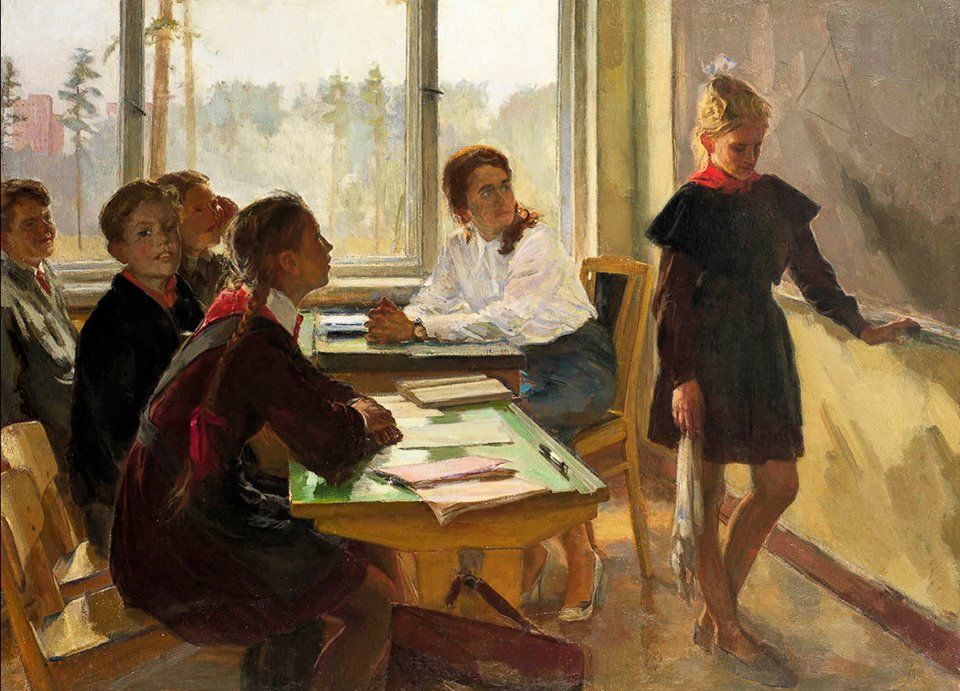 «Не решила» В.ЦветковМы поможем решить!Опытные сотрудники и преподаватели  ждут учащихся на курсах подготовки            к ОГЭ, ЕГЭ и олимпиадам.Подробная информация по адресу:                                                     II корпус УдГУ, Центр довузовского образования,                  к. 123, тел. 916-250